Domanda di partecipazioneAl Dirigente Scolastico IPSEOA  “ San Francesco”Via Sant’Agata 87027 PAOLAcsrh07000q@pec.istruzione.itOggetto: Formazione docenti neoassunti a.s. 2016/17: selezione di esperti/ facilitatori. Il/la sottoscritto/a,CHIEDEdi essere nominato	ESPERTO/FACILITATORE nel  progetto  di formazione dei neoassunti  per    le aree tematiche  indicate  (indicare con “1”  l’area scelta come prioritaria e con “2”  quella in subordine,per un massimo di due):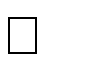 Allega alla presentecurriculum vitae redatto esclusivamente in formato europeoscheda di valutazione dei titolidichiarazione di veridicità delle informazioni riportate nella domanda e nel curriculumcopia del documento di riconoscimentoAutorizzo il trattamento dei dati personali per gli usi consentiti dal D.L.vo n. 196/2003SÍ	 NOData	FirmaTematiche laboratorialiSede  dei  corsiSede  dei  corsinuove risorse digitali e loro impatto sulla didattica;IPSEOA   “San Francesco” -bisogni educativi speciali;PAOLAI.T.C. "Luigi Palma"gestione della classe e problematiche relazionali;CORIGLIANO CALABROinclusione sociale e dinamiche interculturaliI.I.S. "Majorana-Valentini" CASTROLIBERO